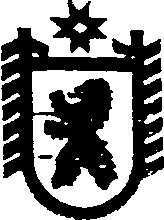 Республика КарелияСОВЕТ СЕГЕЖСКОГО МУНИЦИПАЛЬНОГО РАЙОНАXXXIX     ЗАСЕДАНИЕ      VI    СОЗЫВАРЕШЕНИЕот   31   января  2017 года  №  320 СегежаОб    утверждении     Положения     о порядке    формирования,   ведения, обязательного   опубликования     перечня   муниципального имущества, свободного  от прав третьих лиц   (за исключением имущественных прав субъектов   малого и среднего предпринимательства), предусмотренного частью 4 статьи 18 Федерального закона «О развитии малого и среднего предпринимательства в Российской Федерации»В соответствии со статьей 51  Федерального закона от 6 октября 2003 г.                 № 131-ФЗ «Об общих принципах организации местно самоуправления в Российской Федерации», частью 4.1 статьи 18 Федерального закона  от 24 июля . № 209-ФЗ «О развитии малого и среднего предпринимательства в Российской Федерации», пунктом 13 части 1 статьи 28 Устава муниципального образования «Сегежский муниципальный район» Совет Сегежского муниципального района решил:1. Утвердить прилагаемое Положение  о порядке формирования, ведения, обязательного опубликования  перечня муниципального имущества муниципального образования «Сегежский муниципальный район», свободного от прав третьих лиц (за исключением имущественных прав субъектов малого и среднего предпринимательства), предусмотренного частью 4 статьи 18 Федерального закона              «О развитии малого и среднего предпринимательства в Российской Федерации».	2. Опубликовать настоящее решение в газете «Доверие» и обнародовать  путем размещения официального текста настоящего решения в  информационно-телекоммуникационной сети «Интернет» на официальном сайте администрации Сегежского муниципального района  http://home.onego.ru/~segadmin.  	3. Настоящее решение вступает в силу со дня его опубликования.Председатель СоветаСегежского муниципального района            Глава  Сегежского муниципального района                                                                   С.Ф. ТюковРазослать: в дело, КУМИиЗР – 2, УЭР.ПОЛОЖЕНИЕ о порядке формирования, ведения, обязательного опубликования перечня муниципального имущества, свободного от прав третьих лиц (за исключением имущественных прав субъектов малого и среднего предпринимательства), предусмотренного частью 4 статьи 18 Федерального закона «О развитии малого и среднего предпринимательства в Российской Федерации»1. Настоящее Положение устанавливает порядок формирования, ведения (в том числе ежегодного дополнения) и обязательного опубликования перечня муниципального  имущества муниципального образования «Сегежский муниципальный район», свободного от прав третьих лиц (за исключением имущественных прав субъектов малого и среднего предпринимательства), предусмотренного частью 4 статьи 18 Федерального закона                       «О развитии малого и среднего предпринимательства в Российской Федерации» (далее соответственно – муниципальное  имущество, перечень), в целях предоставления муниципального имущества во владение и (или) в пользование на долгосрочной основе субъектам малого и среднего предпринимательства, а также организациям, образующим инфраструктуру поддержки субъектов малого и среднего предпринимательства.2. В перечень вносятся сведения о муниципальном  имуществе, соответствующем следующим критериям:1) муниципальное имущество свободно от прав третьих лиц (за исключением имущественных прав субъектов малого и среднего предпринимательства);2)  муниципальное имущество не ограничено в обороте;3)  муниципальное имущество не является объектом религиозного назначения;4)  муниципальное имущество не является объектом незавершенного строительства;5) в отношении муниципального имущества не принято постановление администрации Сегежского муниципального района (далее – администрация) о предоставлении его иным лицам;6) муниципальное имущество не включено в Программу приватизации муниципального имущества муниципального образования «Сегежский муниципальный район» на соответствующий год;7) муниципальное имущество не признано аварийным и подлежащим сносу или реконструкции.3. Муниципальное имущество, включенное в перечень, должно использоваться по целевому назначению.4.  Перечень муниципального имущества утверждается постановлением администрации и ведется в электронной форме  комитетом по управлению муниципальным имуществом и земельными ресурсами администрации Сегежского муниципального района (далее – комитет).5. Сведения о  муниципальном имуществе вносятся в перечень в составе и по форме, которые установлены в соответствии с частью 4.4. статьи 18 Федерального закона «О развитии малого и среднего предпринимательства в Российской Федерации».6. Внесение сведений о муниципальном имуществе в перечень (в том числе ежегодное дополнение), а также исключение сведений о муниципальном имуществе из перечня осуществляются на основании  постановления администрации об утверждении перечня или о внесении в него изменений, проект которого готовит комитет.7. Постановление администрации об утверждении перечня или о внесении в него изменений подлежит:1) обязательному опубликованию в средствах массовой информации  в течение                  10 рабочих дней со дня его принятия;2) размещению в информационно-телекоммуникационной сети «Интернет» на официальном сайте администрации   http://home.onego.ru/~segadmin (в том числе в форме открытых данных)  в течение 3-х  рабочих дней со дня его принятия.8.  Администрация вправе принять решение об исключении сведений о муниципальном имуществе из перечня, если в течение  2-х  лет со дня включения сведений о муниципальном  имуществе в перечень в отношении такого имущества от субъектов малого и среднего предпринимательства или организаций, образующих инфраструктуру поддержки субъектов малого и среднего предпринимательства, не поступило:1) ни одной заявки на участие в аукционе (конкурсе) на право заключения договора, предусматривающего переход прав владения и (или) пользования в отношении муниципального имущества;2) ни одного заявления о предоставлении муниципального имущества, в отношении которого заключение указанного договора может быть осуществлено без проведения аукциона (конкурса) в случаях, предусмотренных Федеральным законом «О защите конкуренции».9. Администрация исключает сведения о муниципальном имуществе из перечня в одном из следующих случаев:1) в отношении муниципального имущества в установленном законодательством Российской Федерации порядке принято решение о его использовании для муниципальных нужд либо для иных целей;2) право муниципальной собственности на имущество прекращено по решению суда или в ином установленном законом порядке._____________________УТВЕРЖДЕНОрешением Совета                                                                                         Сегежского муниципального районаот 31 января 2017 г. № 320